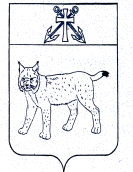 ПРОЕКТАДМИНИСТРАЦИЯ УСТЬ-КУБИНСКОГО МУНИЦИПАЛЬНОГО ОКРУГА ПОСТАНОВЛЕНИЕс. Устьеот                                                                                                                          № О создании муниципального центра управленияУсть-Кубинского муниципального округаВ целях повышения качества и эффективности принятия управленческих решений, направленных на реализацию мероприятий в сфере социально-экономического и общественно-политического развития округа, на основании ст. 42 Устава округа администрация округа ПОСТАНОВЛЯЕТ:1. Создать муниципальный центр управления Усть-Кубинского муниципального округа. 2. Утвердить Положение о муниципальном центре управления Усть-Кубинского муниципального округа согласно приложению 1 к настоящему постановлению.3. Утвердить структуру муниципального центр управления Усть-Кубинского муниципального округа согласно приложению 2 к настоящему постановлению.4. Признать утратившим силу постановление администрации района от 21 декабря 2021 года № 1095 «О создании муниципального центра управления Усть-Кубинского муниципального района».5. Настоящее постановление вступает в силу со дня его подписания и подлежит официальному опубликованию.Глава округа                                                                                                      И.В. БыковУТВЕРЖДЕНОпостановлением администрации округа от                  № (приложение 1)ПОЛОЖЕНИЕ о муниципальном центре управления Усть-Кубинского муниципального округа(далее – Положение)1. Общие положения1.1. Настоящее Положение определяет цель, задачи порядок деятельности и информационного взаимодействия органов местного самоуправления округа, органов, структурных подразделений администрации округа и подведомственных организаций.1.2. Муниципальный центр управления Усть-Кубинского муниципального округа (далее – МЦУ) является коллегиальным координационным органом в составе администрации Усть-Кубинского муниципального округа.1.3. МЦУ является межведомственной рабочей группой, состоящей из представителей:администрации Усть-Кубинского муниципального округа (далее – администрация округа); муниципальных учреждений и предприятий, деятельность которых направлена на решение вопросов местного значения округа и предоставление государственных и муниципальных услуг. II. Цель и задачи деятельности МЦУ2.1. Основной целью деятельности МЦУ является оптимизация механизмов муниципального управления в администрации округа в части взаимодействия с гражданами и юридическими лицами.2.2. Для достижения основной цели МЦУ реализует следующие задачи:координация работ по мониторингу и обработке всех видов обращений и сообщений граждан и юридических лиц, поступающих в органы местного самоуправления и муниципальные учреждения, в том числе с использованием федеральных, региональных, муниципальных систем обратной связи и обработки сообщений, а также публикуемых гражданами и юридическими лицами в общедоступном виде в социальных сетях, мессенджерах, иных средствах электронной массовой коммуникации;координация взаимодействия органов местного самоуправления и муниципальных учреждений с гражданами через социальные сети, мессенджеры и иные средства электронной коммуникации по направлениям и тематикам деятельности муниципального центра управления;обеспечение оперативного реагирования по направлениям и тематикам деятельности муниципального центра управления путем взаимодействия с органами и юридическими лицами;предоставление дополнительной информации в целях территориального и стратегического планирования развития муниципального образования.III. Функции МЦУ3.1. Для достижения цели и реализации задач МЦУ осуществляет следующие функции:а) сбор всех видов электронных обращений граждан, поступающих в администрацию округа, муниципальные учреждения и унитарные предприятия округа, а также должностным лицам, замещающим муниципальные должности округа и (или) должности муниципальной службы округа;б) сбор обращений граждан с использованием инфраструктуры электронного правительства для оформления жалоб, обращений и предложений граждан, включая платформу «Госуслуги. Решаем вместе» (далее – ПОС), иных систем обратной связи и обработки обращений, публикуемых гражданами в общедоступном виде в социальных сетях, мессенджерах, иных средствах электронной массовой коммуникации;в) регистрацию обращений, поступивших от граждан в установленном порядке;г) анализ, структурирование и формализация обращений, поступивших от граждан (при необходимости);д) контроль за:сроками рассмотрения обращений граждан;полнотой и качеством решения вопросов, указанных в обращениях граждан;е) сбор информации об удовлетворенности граждан результатами рассмотрения их обращений;ж) подготовку сводного анализа результатов рассмотрения обращений граждан;з) формирование комплексной оценки проблемных вопросов на основании анализа сообщений жителей муниципального образования;и) формирование оценки работы администрации округа, ее отраслевых органов и структурных подразделений с обращениями граждан;к) выработку рекомендаций по определению приоритетов в работе администрации округа, ее отраслевых органов и структурных подразделений; л) выявление конфликтных ситуаций и ошибок при осуществлении взаимодействия администрации округа, ее отраслевых органов и структурных подразделений с гражданами;м) формирование:- рекомендаций по онлайн-взаимодействию администрации округа, ее отраслевых органов и структурных подразделений с гражданами;- предложений по разработке соответствующих сервисов;н) выявление и изучение лучших практик взаимодействия граждан и власти;о) разработку рекомендаций по оперативному решению обнаруженных проблем по взаимодействию администрации округа, ее отраслевых органов и структурных подразделений с гражданами; п) взаимодействие со средствами массовой информации и лидерами общественного мнения;р) ранжирование администрации округа, ее отраслевых органов и структурных подразделений по количеству, качеству, скорости и полноте реагирования на обращения граждан по всем видам обратной связи;с) подготовку предложений по созданию:межведомственных и отраслевых механизмов ускоренного решения проблем по тематикам обращений граждан;межведомственных и отраслевых механизмов устранения причин, послуживших основаниями для обращения граждан, включая разработку планов («дорожных карт») по их устранению.3.2. В рамках установленных цели и задач выполняет иные функции, возложенные на МЦУ иными нормативными правовыми актами органов местного самоуправления округа.IV. Структура МЦУ и функции участников4.1. В структуру МЦУ входят следующие участники:- глава округа; - первый заместитель главы округа;- заместители главы округа;- начальники органов, структурных подразделений администрации округа;- руководители муниципальных казенных, бюджетных и автономных учреждений округа, оказывающих государственные и (или) муниципальные услуги гражданам;- руководители муниципальных унитарных предприятий, оказывающих услуги в части реализации полномочий органов местного самоуправления по вопросам местного значения округа;- иные лица, определенные главой округа.4.2. Конкретный состав должностных лиц, входящих в структуру МЦУ утверждается постановлением администрации округа.4.3. Глава округа является руководителем межведомственной рабочей группы (руководителем МЦУ).4.4. Начальник отдела информационных технологий и защиты информации администрации округа (на время отсутствия - специалист по связям с общественностью отдела информационных технологий и защиты информации администрации округа) является администратором МЦУ.4.5. Руководитель МЦУ:- осуществляет непосредственное руководство деятельностью МЦУ;- определяет ответственных исполнителей за рассмотрение обращений, поступивших от граждан, и подготовку ответов, предложений, проектов нормативных правовых актов и иных документов (при необходимости);- организует текущую деятельность МЦУ.4.6. Администратор МЦУ:а) организует:надлежащую эксплуатацию технических средств и операционных систем МЦУ;выполнение требований по защите информации в МЦУ;внедрение единой цифровой платформы, располагающей механизмом обратной связи;взаимодействие с Департаментом цифрового развития Вологодской области при осуществлении деятельности;б) обеспечивает информационно-аналитическое и техническое обеспечение МЦУ;в) осуществляет:сбор и регистрацию всех видов электронных обращений граждан;передачу обращений, поступивших от граждан, руководителю МЦУ для назначения ответственного исполнителя;передачу обращения, поступивших от граждан, ответственным исполнителям назначенным руководителем МЦУ;размещение в электронном виде на электронных платформах и системах ответов на обращения, поступившие от граждан;межведомственное взаимодействие участников МЦУ.4.7. В своей деятельности администратор МЦУ использует следующие автоматизированные системы, в том числе:платформу «Госуслуги. Решаем вместе»;автоматизированную систему «Инцидент – менеджмент»;иные платформы и системы по решению руководителя МЦУ.4.8. Ответственным исполнителем является лицо, назначенное руководителем МЦУ для рассмотрения обращений, поступивших от граждан, и подготовки ответа на них, предложений и (или) проектов нормативных правовых актов и иных документов (при необходимости).4.9. Ответственный исполнитель в установленные руководителем МЦУ или администратором МЦУ сроки:а) рассматривает обращения граждан по вопросам, входящим в его компетенцию;б) готовит:проекты письменных ответов на поступившие обращения;письменные предложения по решению вопросов, поставленных в обращении граждан, в случаях, когда для решения вопроса требуется межведомственное взаимодействие;проекты нормативных правовых актов администрации округа, в случаях, когда издание таких актов необходимо для решения вопросов, поставленных в обращении;в) передает подготовленные проекты письменных ответов на обращения граждан администратору МЦУ;г) направляет письменные предложения и проекты нормативных правовых актов руководителю МЦУ для принятия решений;д) осуществляет:учет поступивших на рассмотрение обращений;анализ, структурирование и формализацию рассмотренных обращений;е) представляет администратору МЦУ ежемесячный отчет о рассмотренных обращениях по форме, установленной руководителем МЦУ.4.10. Сроки рассмотрения обращений:а) общий срок рассмотрения обращений граждан устанавливается в соответствии с Федеральным законом от 2 мая 2006 года № 59-ФЗ «О порядке рассмотрения обращений граждан Российской Федерации»;б) специальные сроки могут устанавливаться в случаях поступления обращений (сообщений) граждан через:платформу «Госуслуги. Решаем вместе» (платформа обратной связи);автоматизированную систему «Инцидент – менеджмент»;горячую линию «122»;социальные сети.4.11. Все участники МЦУ несут дисциплинарную ответственность за соблюдение сроков, достоверность и полноту рассмотрения обращений граждан.УТВЕРЖДЕНОпостановлением администрации округа от                 № (приложение 2)СТРУКТУРАмуниципального центр управления Усть-Кубинского муниципального округа№ п/пРоль в МЦУДолжность 1Руководитель МЦУГлава  округа2Администратор МЦУНачальник отдела информационных технологий и защиты информации администрации округа (на время отсутствия - специалист по связям с общественностью отдела информационных технологий и защиты информации администрации округа)3Ответственный исполнитель- первый заместитель главы округа;- заместитель главы округа;- заместитель главы округа, начальник отдела культуры, туризма и молодежи администрации округа;- управляющий делами администрации округа;- начальник управления образования администрации округа;- начальник управления имущественных отношений администрации округа;- начальник финансового управления администрации округа;- начальник отдела обеспечения деятельности и кадровой работы администрации округа;- начальник отдела коммунальной инфраструктуры администрации округа;- начальник отдела экономики, отраслевого развития и контроля администрации округа;- начальник юридического отдела администрации округа;- начальник архивного отдела администрации округа;- начальник отдела информационных технологий и защиты информации администрации округа;- начальник отдела безопасности, мобилизационной работы, ГО и ЧС администрации округа;- начальник отдела организационной работы администрации округа;- начальник отдела физической культуры и спорта администрации округа;- начальник отдела тарифного регулирования и закупок администрации округа;- начальники территориальных отделов администрации округа;-директора организаций, подведомственных администрации округа;- иные лица, определенные главой округа.